II место по итогам районного смотра УОУ за 2017 -2018 уч. годТема опыта «Сортоиспытание  свёклы столовой сортов «Машенька» и «Дашенька»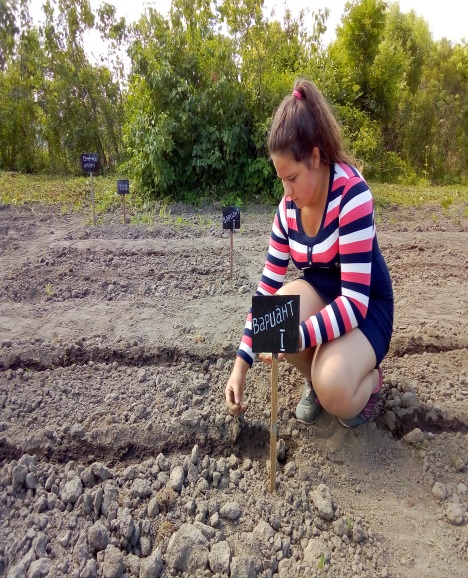 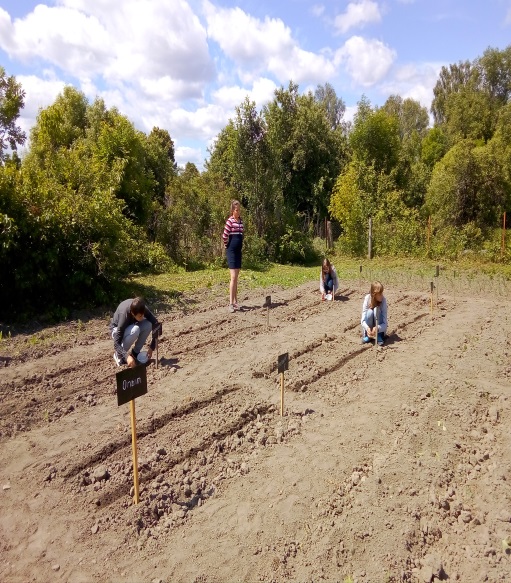 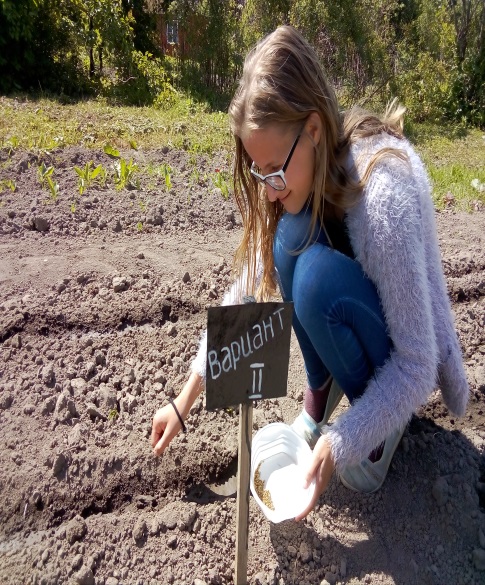 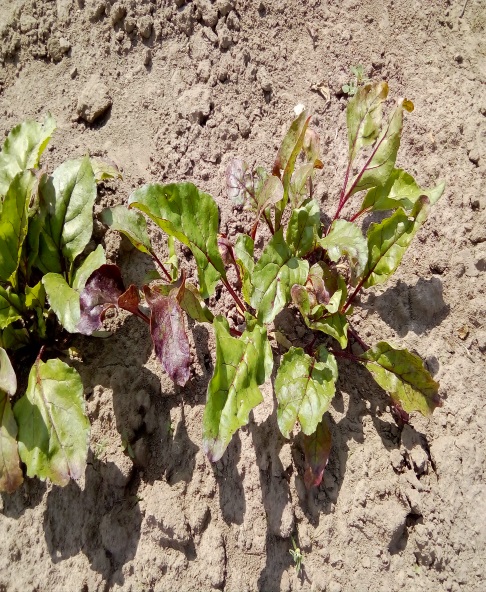 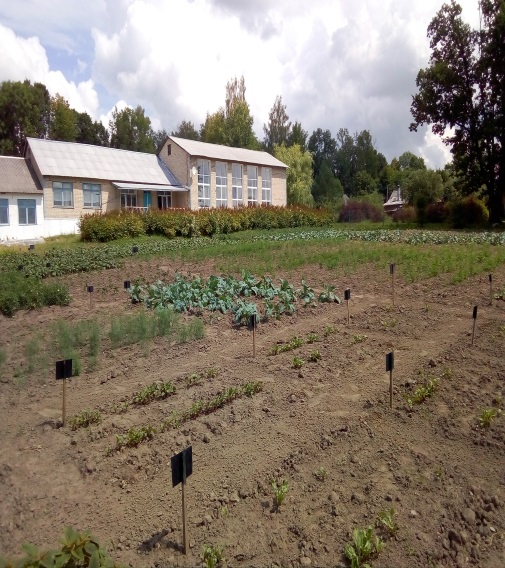 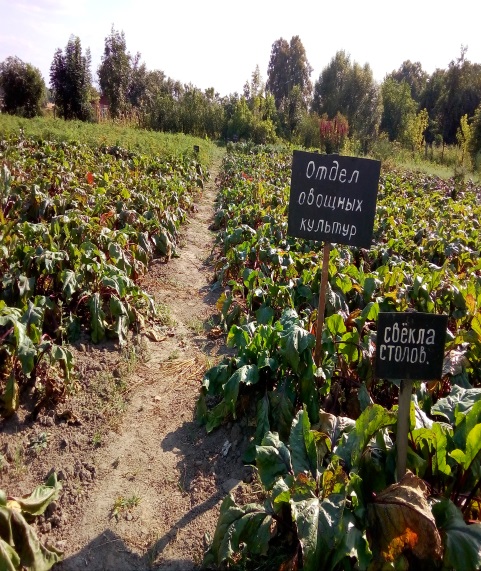 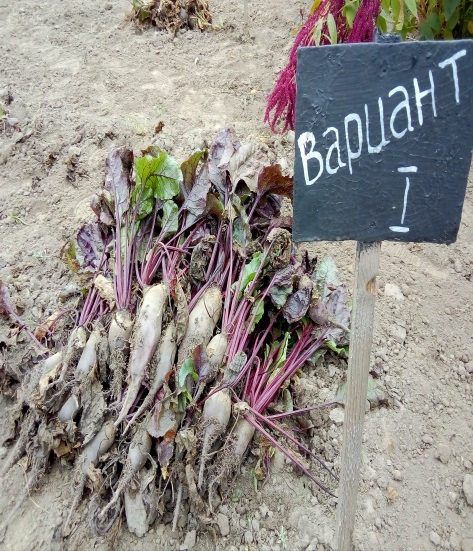 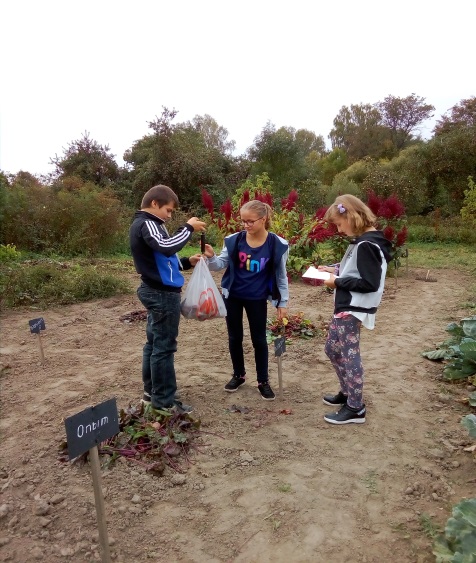 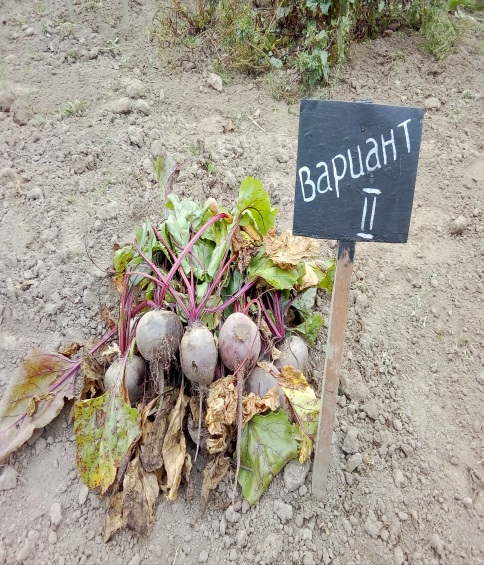 